Číslo 4 (104)                                                                               červenec - srpenZpravodaj klubu seniorů Horka  Letní kino  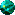  V neděli 1. 7. 2018 večer v přírodním divadle v Chrasti bude promítán film „Kluci z hor“. Na srpen plánují ještě dva filmy. Pohádku  Zdeňka Trošky „Čertoviny“, která byla zčásti natočena v Pekle na Čertovině u Hlinska. Letní kino ve Skutči uvede 25. 7. 2018 v 21. 30 filmové představení „Dvě nevěsty a jedna svatba“  Požární soutěž  SDH Horka pořádá v sobotu 7. 7. 2018 od 22.00 hodin tradiční noční soutěž v požárním útoku, „Memoriál Josefa Eliáše“. Soutěž se uskuteční na dolním hřišti v Horce. Všichni jste srdečně zváni.  Výlet  Ve středu 18. 7. 2018 plánujeme krátký výlet. Ve Sněžném si prohlédneme Japonskou zahradu, v Podlesí Pohádkovou vesničku a dál pojedeme na Čertovinu u Hlinska a tam navštívíme Peklo, kde se vloni natáčela pohádka „Čertoviny“. Odjezd v 8.00 hod. od hospody.  Pouťová mše svatá  Bude sloužena ThMgr. Adamem Depou v sobotu 28. 7. 2018 v 16.00 hodin v kapli svaté Anny v Horce.  Folkový festival  V sobotu 11. 8. 2018 v přírodním divadle v Chrasti vystoupí různé kapely a přírodou se rozezní příjemná hudba a zpěv.  Opékání buřtů  Tradiční prázdninové opékání buřtů se uskuteční v pondělí 13. 8. 2018 od 17.00 hodin na dětském hřišti. Přijďte všichni a společně si v dobré náladě užijeme tento podvečer. Buřty a chléb budou zajištěny klubem.Blahopřání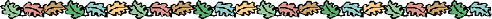 Vám všem, kteří jste se narodili v červenci a v srpnu   9. 7. Štefcová Věra**                              16. 7. Jará Anna** 13. 7. Boháčová Jindřiška                        31. 8. Moudrý JosefKaždé pondělí od 17.00 hodin se scházíme v klubovně na obecním úřadě v Horce ke společným schůzkám.Informace z výborové schůze konané 18. 6. 2018Přítomni: p. Hodan, pí. Krausová, Moudrá, Jará, Zdražilová, Dvořáková, Hodanová, Černá, ForštováPřipraven plán na prázdniny. Schválen obsah zpravodaje č. 4/2018.Příští výborová schůze bube 20. 8. 16.00 hodin.  Návštěva  Ve středu 3. června nás téměř po roce navštívila dlouholetá členka našeho klubu Věra Nejtková, která se před časem odstěhovala do Zaječic. Příjemně jsme spolu strávily část dne, společně poobědvaly, popovídaly si a doufáme, že si to ještě letos zopakujeme.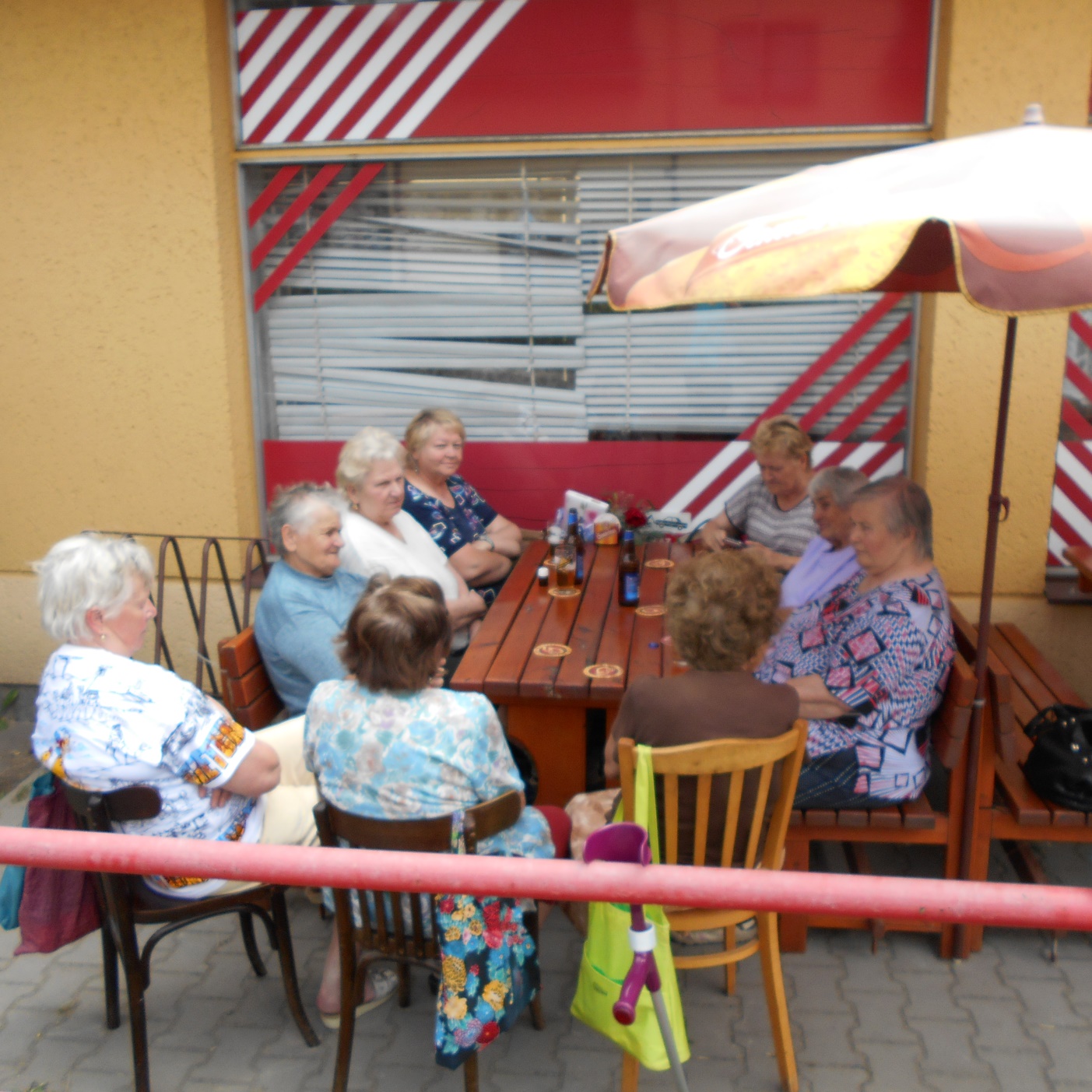   Flora Olomouc   Na výstavu „Flora“, jsme odjeli vlakem dne 26. 4. 2018. Cestovalo nás 7 členů našeho klubu. Výstava byla jako každý rok perfektně připravená. Jediným zklamáním pro nás byla výzdoba hlavního pavilonu, kterou tvořily uvázané kytice květin, zavěšené v prostoru nad hlavami návštěvníků. Ostatní výzdoba byla pěkná.Šest členů si pobyt v Olomouci prodloužilo o 3 dny. Tuto dobu využili k prohlídce města, návštěvě baziliky na Svatém Kolečku a také k návštěvě ZOO Olomouc. Na prohlídku Olomouce a okolí to byla velmi krátká doba, ale přes to byli všichni spokojeni.       Majka Forštová  Výlet  Tento rok se celodenní výlet uskutečnil 22. 5. 2018. Nejprve se jelo do Broumova. Zde jsme navštívili Benediktinský klášter, perlu českého baroka. Prohlédli jsme si nádherně zdobený kostel sv. Vojtěcha, klášterní knihovnu a také refektář se vzácnou kopií turínského plátna. Bylo to moc zajímavé. V Broumově byl také zajištěný oběd v jídelně  podniku „Veba“. Při zpáteční cestě byla zastávka v Ratibořicích. Zde jsme navštívili zámek – doba vévodkyně Zaháňské. Následovala prohlídka Babiččina údolí. Navštívili jsme mlýn, sousoší babičky s dětmi domek i splav. Ti, kteří se necítili na delší chození, poseděli v restauraci. Počasí nám přálo a z hezkého výletu jsme se vraceli unaveni, ale spokojeni.                                                    Majka Forštová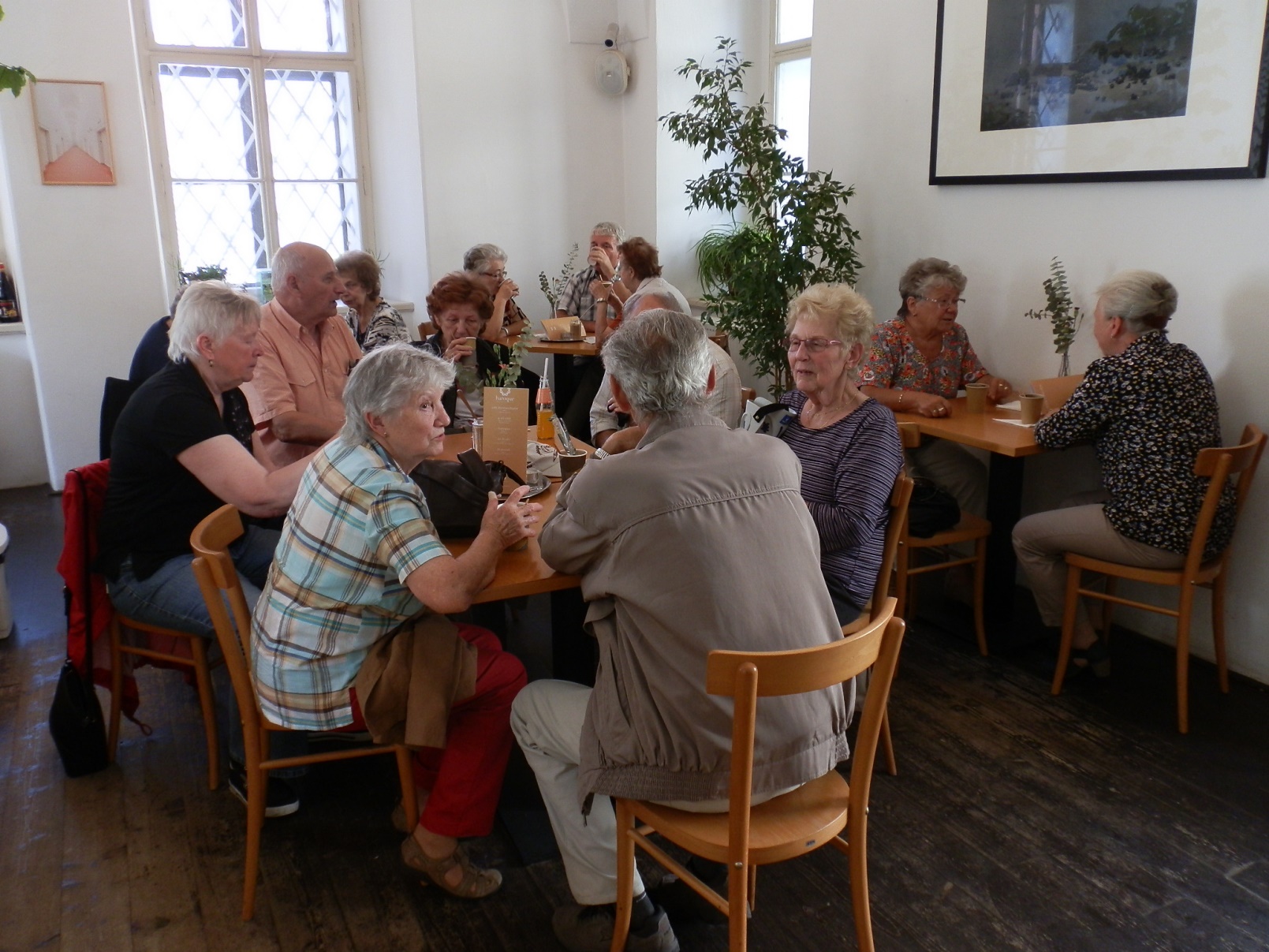 Program                                   Vede                          SlužbaProgram                                   Vede                          SlužbaProgram                                   Vede                          SlužbaProgram                                   Vede                          Služba  2. 7. (870)  kavárničkapí. Dvořákovápí. Hejská  9. 7. (871)  kavárničkapí. Šimkovápí. Zdražilová16. 7. (872) kavárničkapí. Černápí. Forštová23. 7. (873) kavárničkapí. Moudrápí.Velendorfová 30. 7. (874) kavárničkapí. Zdražilovápí. Dvořáková  6. 8. (875) kavárničkapí. Jarápí. Šimková13. 8. (876) opékánípí. Forštovápí. Moudrá20. 8. (877) kavárničkapí. Hejskápí. ČernáVýbor 16.00 h.27. 8. (878) kavárničkapí.Velendorfovápí. Jará